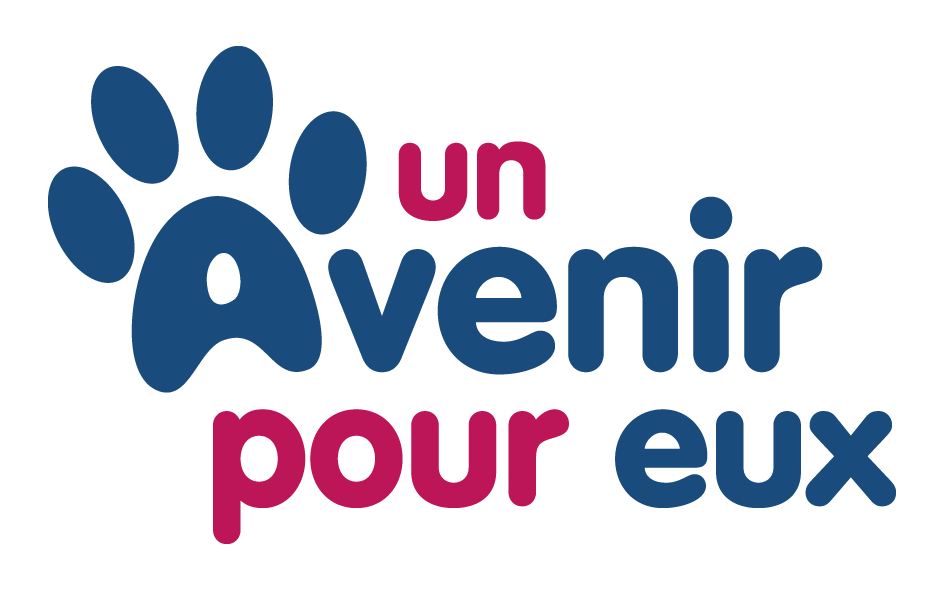 Association de Loi 1901 – N° siret : 82068960200010Téléphone :  06 26 60 73 50Mail : contact@unavenirpoureux.comLieu de rencontre : Animal Protect - 25 Avenue des Arènes 31130 BalmaBULLETIN DE PARRAINAGE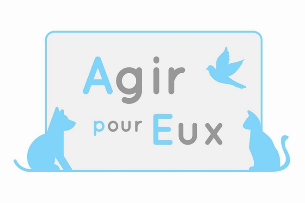 Le parrainage s’adresse aux personnes souhaitant nous aider mais ne pouvant pas adopter ou accueillir un animal. L’association a à cœur d’offrir les meilleurs soins à tous ses pensionnaires. En parrainant vous nous aidez à prendre soin de nos protégés et vous contribuez à améliorer leur quotidien. Parrainer c’est aussi aider l’association et ses bénévoles en les soutenant dans leurs actions et en leur permettant de faire de nouvelles prises en charge car grâce à vous, nous pouvons consacrer nos frais pour d’autres animaux dans l’attente.Parrainer c’est enfin et surtout bénéficier d’un lien privilégié avec la famille d’accueil de l’animal. Vous recevrez régulièrement des nouvelles, des photos, des vidéos et pourrez même aller le voir (à condition que ce ne soit pas source de stress pour lui et que la famille d’accueil donne son accord) et lui offrir des petits cadeaux pour son plus grand bonheur.Le parrainage ne vous donne aucun droit sur l’animal.Le parrainage ne représente pas un engagement ou une obligation, vous pouvez le stopper à tout moment.Je souhaite parrainer :Un animal que j’ai choisi (nom de l’animal) ……………..…, pour un montant de …………….. par mois (minimum de 5 euros par mois). A noter qu’à partir de 10€ les dons sont déductibles de vos impôts à hauteur de 66%. (Par exemple un don de 10€ mensuel ne vous coûtera en réalité que 3,40€).L’animal du choix de l’association (celui le plus dans le besoin)Nom et prénom : …………………………………………………………Adresse :  ……………………………………………………………………………………………………..Complément d’adresse : ………………………………………………………………………………………Code postal : ………………………………………….       Ville : …………………………………………………Téléphone 1 : …………………………………………       Téléphone 2 : ……………………………………Email : …………………………………………………Mode de règlement (minimum de 5 euros par mois) :Par carte bancaire en prélèvement mensuel (via lien helloasso : https://www.donnerenligne.fr/agir-pour-eux/faire-un-don/3 )Par chèque (A l’ordre de l’association un Avenir Pour Eux)J’accepte que mon nom apparaisse sur la publication de mon ou de mes protégé(s) :Oui         NonJe renvoie ce formulaire par courrier (seulement si règlement par chèque) à l’intention de l’association un Avenir Pour Eux (9 Chemin du Séminaire Résidence les Tamaris – APT A04 - 31200 Toulouse)Fait à                               le               /             /      Signature du parrain/de la marraine avec mention lu et approuvé : 